REQUERIMENTO N.º 1318/2019EMENTA: Informações sobre remoção de exemplar arbóreo na rua Piracicaba, Jardim Bela Vista.Senhora Presidente,Senhores Vereadores:Considerando que o exemplar arbóreo localizado na rua Piracicaba, próximo ao nº 375, no Jardim Bela Vista, está inserido no cronograma da Municipalidade para que ocorra a supressão;O vereador FRANKLIN, no uso de suas atribuições legais, requer nos termos regimentais, após aprovação em Plenário, que seja encaminhado ao Exmo. Senhor Prefeito Municipal, os seguintes pedidos de informações:Quando será realizada a supressão do exemplar arbóreo inserido na ordem de posição nº 07 da lista de serviço de remoções, informado através de resposta a requerimento no dia 28 de fevereiro do corrente ano? Informar a data do serviço.Qual o motivo do serviço ainda não ter sido realizado?Enviar cópia do cronograma de serviço referente a supressão de exemplares arbóreos. Justificativa: Moradores desta localidade procuraram este vereador para solicitar providências, pois a árvore está danificada, com risco de cair, causando assim, prejuízo aos moradores.Valinhos, 14 de maio de 2019.Franklin Duarte de LimaVereador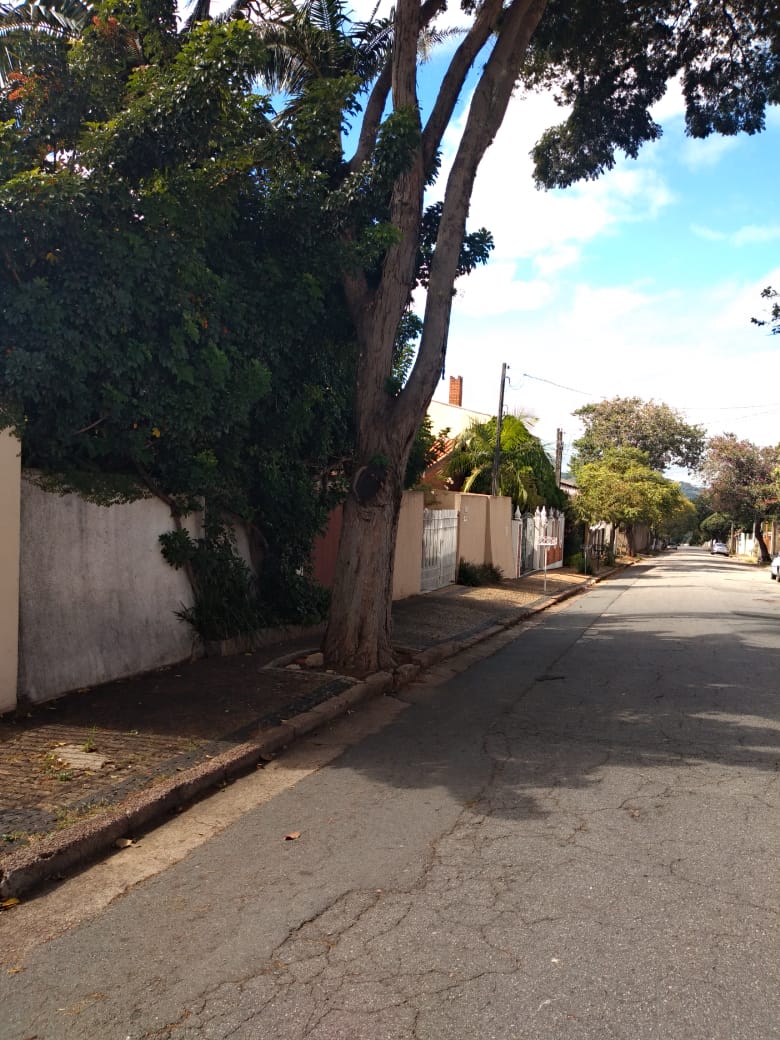 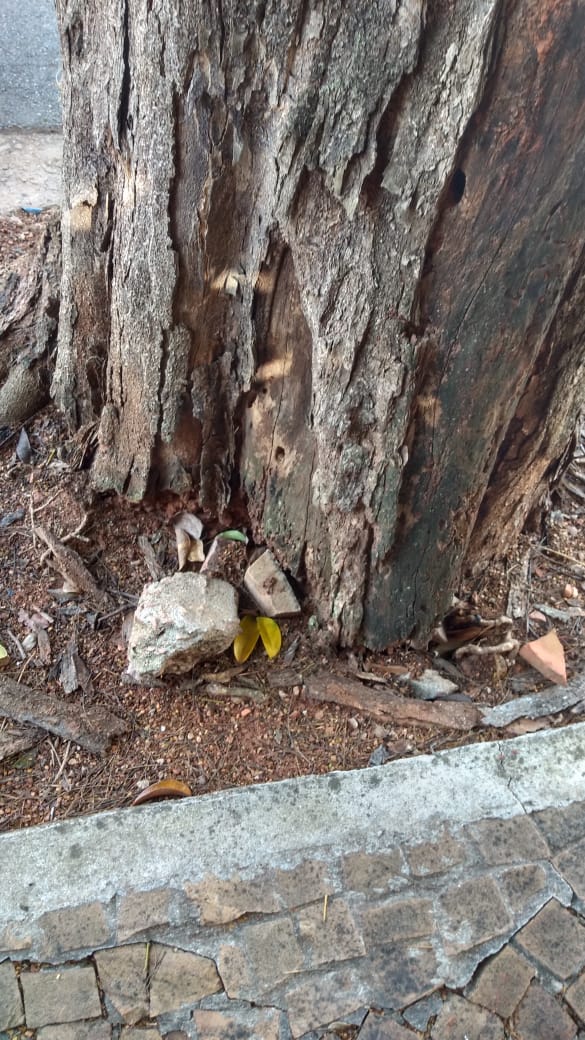 